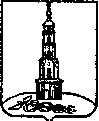 РОССИЙСКАЯ ФЕДЕРАЦИЯИВАНОВСКАЯ ОБЛАСТЬЛЕЖНЕВСКИЙ МУНИЦИПАЛЬНЫЙ РАЙОНСОВЕТ ЛЕЖНЕВСКОГО ГОРОДСКОГО ПОСЕЛЕНИЯ/ТРЕТЬЕГО СОЗЫВА/ РЕШЕНИЕОт 30.08.2018г.г.                                                               №27   Об установлении денежной компенсации 
за наем (поднаем) жилых помещений 
собственникам (нанимателям) жилых 
помещений в многоквартирных домах, 
признанных аварийными       В целях обеспечения безопасных условий проживания собственников (нанимателей) жилых помещений в многоквартирных жилых домах, признанных аварийными, на основании части 5 статьи 20 Федерального закона от 06.10.2003 № 131-ФЗ «Об общих принципах организации местного самоуправления в Российской Федерации», руководствуясь абзацем вторым части 2 статьи 8, статьей 26  Устава Лежневского городского поселения, Совет Лежневского городского поселения  Лежневского муниципального района Ивановской области /третьего созыва/ РЕШИЛ:       1.Установить ежемесячную денежную компенсацию за наем (поднаем) жилых помещений собственникам (нанимателям) жилых помещений в многоквартирных домах, признанных аварийными на территории Лежневского городского поселения Лежневского муниципального района Ивановской области.
       2. Денежная компенсация, предусмотренная в пункте 1 настоящего решения, устанавливается в размере ежемесячной платы за наем (поднаем) одного жилого помещения, предусмотренной договором найма (поднайма) жилого помещения, но не более:
5000 (пяти тысяч) рублей – в случае, если собственник (наниматель) занимал однокомнатную квартиру в аварийном многоквартирном доме;
6000 (шести тысяч) рублей – в случае, если собственник (наниматель) занимал двухкомнатную квартиру в аварийном многоквартирном доме;
7000 (семи тысяч) рублей – в случае, если собственник (наниматель) занимал трехкомнатную квартиру и более в аварийном многоквартирном доме.
       3.Установить, что денежная компенсация, предусмотренная в пункте 1 настоящего решения, является расходным обязательством Лежневского городского поселения.
       4. Порядок предоставления и выплаты денежной компенсации, предусмотренной в пункте 1 настоящего решения, устанавливается Администрацией Лежневского муниципального района Ивановской области.
       5. Настоящее решение вступает в силу со дня его официального обнародования и распространяет свое действие на правоотношения, возникшие с 01.08.2018 года.
       6.  Обнародовать настоящее решение в соответствии с Уставом Лежневского городского поселения.Глава Лежневскогогородского поселения                                                       Васильева Т.С.